Employment ApplicationInstructions: 1. Fill out form 2. Save to Document 3. Email to: Xeonhhs@gmail.comApplicant InformationEducationReferencesPlease, list THREE professional references.Previous EmploymentDisclaimer and SignatureI certify that my answers are true and complete to the best of my knowledge. If this application leads to employment, I understand that false or misleading information in my application or interview may result in my release.BACKGROUND CHECK INFORMATIONThe information requested below is collected solely for the purpose of aiding the Company in running a background check in connection with your application for employment.  The employer is requesting that you provide this information to assist in conducting a thorough background check. First Name _______________________Middle Name __________________Last Name_________________________For Identification Purposes Only:       Date of Birth ____/____/____ (Month/Day/Year)  Social Security Number ____________________________________________________ Driver’s License Number ______________________________ State Issuing License_________________________Enter Nickname(s) Used__________________________________________________________________________Enter Any Other Names Used (including maiden names):First Name _________________________Middle Name __________________Last Name_________________________First Name _________________________Middle Name __________________Last Name_________________________First Name _________________________Middle Name __________________Last Name_________________________Addresses Within The Past Seven Years (use a separate sheet as needed)
Present Street Address ___________________________________________________________City/State/ZIP ___________________________________________________________________________Prior Street Address _________________________________________________________________Prior City/State/ZIP __________________________________________________________________________From _____/_______/______ (Month/Day/Year)      To _____/_______/______ (Month/Day/Year)  Authorization for Background ChecksI authorize the Company to obtain my background report, including investigative consumer reports.  I also agree that a copy of this form is valid like the signed original.  I understand that, as allowed by law, the Company may rely on this authorization to order additional background reports, including investigative consumer reports, (1) during my employment and (2) from companies other than ADP Screening and Selection Services without asking me for my authorization again, as allowed by law. I understand the Company may order a background report under my legal name and any other names I may have used.I also authorize the following agencies and entities to disclose to ADP Screening and Selection Services and its agents all information about or concerning me, as allowed by law, including but not limited to: my past or present employers; learning institutions, including colleges and universities; law enforcement and all other federal, state and local agencies; federal, state and local courts; the military; credit bureaus; testing facilities; motor vehicle records agencies; if applicable, worker’s compensation injuries; all other private and public sector repositories of information; and any other person, organization, or agency with any information about or concerning me. The information that can be disclosed to ADP Screening and Selection Services and its agents includes, but is not limited to, information concerning my employment history, earnings history, education, credit history, motor vehicle history, criminal history, military service, professional credentials and licenses and substance abuse testing.If you live or work for the Company in California, Minnesota or Oklahoma:  Check this box if you would like a free copy of your background check report:  STATE LAW NOTICESIf you live or work for the Company in the states listed below, please note the following:MASSACHUSETTS:  If you submit a request to us in writing, you have the right to know whether the Company ordered an investigative consumer report from ADP Screening and Selection Services, which may include any or all of the following:  criminal history review, driving record review, credit report review, and employment/education verifications.  You may inspect and order a free copy of the report by contacting ADP Screening and Selection Services.  MINNESOTA:  If you submit a request to us in writing, you have the right to get from the Company a complete and accurate disclosure of the nature and scope of the consumer report or investigative consumer report ordered, if any, from ADP Screening and Selection Services, which may include any or all of the following:  criminal history review, driving record review, credit report review, and employment/education verifications.NEW JERSEY:  If you submit a request to us in writing, you have the right to know whether the Company ordered an investigative consumer report from ADP Screening and Selection Services which may include any or all of the following:  criminal history review, driving record review, credit report review, and employment/education verifications.  You may inspect and order a free copy of the report by contacting ADP Screening and Selection Services.  NEW YORK:  If you submit a request to us in writing, you have the right to know whether the Company ordered a consumer report or an investigative consumer report from ADP Screening and Selection Services which may include any or all of the following:  criminal history review, driving record review, credit report review, and employment/education verifications..  You may inspect and order a free copy of the reports by contacting ADP Screening and Selection Services.  By signing below, you certify you have received a copy of Article 23A of the New York Correction Law is being provided with this form.  WASHINGTON STATE:  You also have the right to ask ADP Screening and Selection Services for a written summary of your rights under the Washington Fair Credit Reporting Act.  Please print your legal name:Last Name __________________________________ First ________________________ Middle __________________________________________________________________________________                               _____/_______/________Signature                                                                                                                                            Date (Month/Day/Year)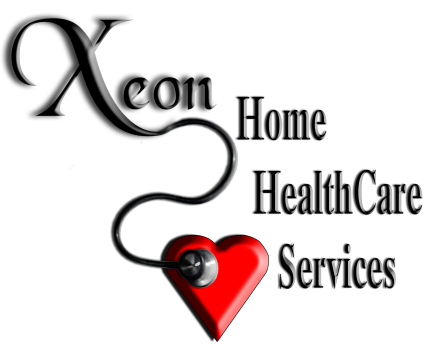 Xeon Home Healthcare ServicesFull Name:Date:LastFirstM.I.Address:Street AddressApartment/Unit #CityStateZIP CodePhone:EmailDate Available:Social Security No.:Desired Salary:$Position Applied for:Are you a citizen of the ?YESNOIf no, are you authorized to work in the U.S.?YESNOHave you ever worked for this company?YESNOIf yes, when?Have you ever been convicted of a felony?YESNOIf yes, explain:High School:Address:From:To:Did you graduate?YESNODiploma:College:Address:From:To:Did you graduate?YESNODegree:Other:Address:From:To:Did you graduate?YESNODegree:Full Name:Relationship:Company:Phone:Address:Full Name:Relationship:Company:Phone:Address:Address:Full Name:Relationship:Company:Phone:Address:Company:Phone:Address:Supervisor:Job Title:Starting Salary:$Ending Salary:$Responsibilities:From:To:Reason for Leaving:Reason for Leaving:Reason for Leaving:Company:Phone:Address:Supervisor:Job Title:Starting Salary:$Ending Salary:$Responsibilities:From:To:Reason for Leaving:Reason for Leaving:Reason for Leaving:Signature:Date: